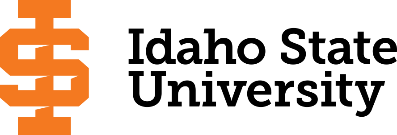                             											Form Revised 9.10.2019Course Subject and TitleCr. Min. Grade*GE, UU or UM**Sem. OfferedPrerequisiteCo RequisiteCo RequisiteCo RequisiteCo RequisiteCo RequisiteSemester OneSemester OneSemester OneSemester OneSemester OneSemester OneSemester OneSemester OneSemester OneSemester OneSemester OneGE Objective 1: ENGL 1101  Writing and Rhetoric I3C-GEF, S, SuAppropriate placement scoreGE Objective 3: MATH 1160 Applied Calculus3C-GEF,S, SuMATH 1143 or 1147GE Objective 5: CHEM 1111, 1111L General Chemistry I5GEF,S, SuMATH 1143 or 1147GE Objective 5: BIOL 1101, 1101L Biology I4GEF,S, SuMATH 1108MATH 1108MATH 1108MATH 1108MATH 1108MATH 1108                                                                                            Total15Semester TwoSemester TwoSemester TwoSemester TwoSemester TwoSemester TwoSemester TwoSemester TwoSemester TwoSemester TwoSemester TwoGE Objective 1: ENGL 1102  Writing and Rhetoric II3C-GEF, S, SuENGL 1101 or equivalentBIOL 1102, 1102L Biology II4F,SBIOL 1101CHEM 1112, 1112L General Chemistry II4F,S, SuCHEM 1111/Lab, MATH 1143 or 1147CHEM 1111/Lab, MATH 1143 or 1147CHEM 1111/Lab, MATH 1143 or 1147GE Objective 4: 3GEF,S, SuFree Electives1                                                                                                 Total15Semester ThreeSemester ThreeSemester ThreeSemester ThreeSemester ThreeSemester ThreeSemester ThreeSemester ThreeSemester ThreeSemester ThreeSemester ThreeBIOL 2209, 2209L General Ecology4F,SBIOL 1101 and BIOL 1102BIOL 2221, 2221L Intro Microbiology4F,S, SuCHEM 1101, CHEM 1111/Lab, BIOL 1101CHEM 1101, CHEM 1111/Lab, BIOL 1101CHEM 1101, CHEM 1111/Lab, BIOL 1101OR  BIOL 2235, 2235L Gen Microbiology4F, SBIOL 1101, BIOL 1102, CHEM 1112BIOL 1101, BIOL 1102, CHEM 1112BIOL 1101, BIOL 1102, CHEM 1112CHEM 3301, 3303 Organic Chemistry I, Lab4UMFCHEM 1112/LabGE Objective 2: COMM 1101 Principles of Speech3GEF,S, Su                                                                                            Total15Semester FourBIOL 2206, 2207 Cell Biology, Lab4F,SBIOL 1101, BIOL 1102, CHEM 1111/L, 1112/LBIOL 1101, BIOL 1102, CHEM 1111/L, 1112/LBIOL 1101, BIOL 1102, CHEM 1111/L, 1112/LBIOL 1101, BIOL 1102, CHEM 1111/L, 1112/LBIOL 1101, BIOL 1102, CHEM 1111/L, 1112/LCHEM 1112/LMATH 3350 Statistical Methods3UMF,SMATH 1160 or 1170 C- minimum gradeMATH 1160 or 1170 C- minimum gradeMATH 1160 or 1170 C- minimum gradeBIOL 3316 Biometry Lab1UMF,SMATH 3350MATH 3350MATH 3350MATH 3350MATH 3350MATH 3350Choose one course from Set 14UMSCHEM 3301 or permission of instructorCHEM 3301 or permission of instructorGE Objective 6:3GEF,S, Su                                                                                            Total15Semester FiveBIOL 3301 and 3301L Advanced Human A&P I4UMF,SBIOL 1101 and 1101LPHYS 1111, 1113 General Physics I, Lab4FMATH 1143 or 1147GE Objective 4:3GEF,S, SuFree Electives4                                                                                            Total15Semester SixBIOL 3302 and BIOL 3302L Advanced Human A&P II       4-5UMF,SBIOL 1101 or BIOL 2227 and BIOL 2227LBIOL 1101 or BIOL 2227 and BIOL 2227LBIOL 1101 or BIOL 2227 and BIOL 2227LBIOL 1101 or BIOL 2227 and BIOL 2227LBIOL 3302LBIOL 3302L       OR BIOL 3304 and BIOL 3304L Vertebrate Morphology4-5UMSBIOL 1101, BIOL 1102, 1yr college chemistryBIOL 1101, BIOL 1102, 1yr college chemistryBIOL 1101, BIOL 1102, 1yr college chemistryBIOL 1101, BIOL 1102, 1yr college chemistryBIOL 1101, BIOL 1102, 1yr college chemistryBIOL 3304LBIOL 3358 Genetics3UMF,SBIOL 2206 or BIOL 2235GE Objective 6:3GEF,S, SuChoose one course from Set 13Free Electives1-2                                                                                            Total15Semester SevenUpper Division BMS Electives4UMBIOL 4491 Seminar1UMF,SSenior status or permission of departmentSenior status or permission of departmentSenior status or permission of departmentSenior status or permission of departmentSenior status or permission of departmentBIOL 4417 Organic Evolution3UMF,SBIOL 3358 and BIOL 2209GE Objective 7 or 8:3GEF,S, SuFree Electives4                                                                                            Total15Semester EightUpper Division BMS Electives8UMBIOL 4492 Seminar1UMF,SSenior status or permission of departmentSenior status or permission of departmentSenior status or permission of departmentSenior status or permission of departmentGE Objective 9:3GEF,S, SuFree Electives3                                                                                            Total15*GE=General Education Objective, UU=Upper Division University, UM= Upper Division Major**See Course Schedule section of Course Policies page in the e-catalog (or input F, S, Su, etc.) *GE=General Education Objective, UU=Upper Division University, UM= Upper Division Major**See Course Schedule section of Course Policies page in the e-catalog (or input F, S, Su, etc.) *GE=General Education Objective, UU=Upper Division University, UM= Upper Division Major**See Course Schedule section of Course Policies page in the e-catalog (or input F, S, Su, etc.) *GE=General Education Objective, UU=Upper Division University, UM= Upper Division Major**See Course Schedule section of Course Policies page in the e-catalog (or input F, S, Su, etc.) *GE=General Education Objective, UU=Upper Division University, UM= Upper Division Major**See Course Schedule section of Course Policies page in the e-catalog (or input F, S, Su, etc.) *GE=General Education Objective, UU=Upper Division University, UM= Upper Division Major**See Course Schedule section of Course Policies page in the e-catalog (or input F, S, Su, etc.) *GE=General Education Objective, UU=Upper Division University, UM= Upper Division Major**See Course Schedule section of Course Policies page in the e-catalog (or input F, S, Su, etc.) *GE=General Education Objective, UU=Upper Division University, UM= Upper Division Major**See Course Schedule section of Course Policies page in the e-catalog (or input F, S, Su, etc.) *GE=General Education Objective, UU=Upper Division University, UM= Upper Division Major**See Course Schedule section of Course Policies page in the e-catalog (or input F, S, Su, etc.) *GE=General Education Objective, UU=Upper Division University, UM= Upper Division Major**See Course Schedule section of Course Policies page in the e-catalog (or input F, S, Su, etc.) *GE=General Education Objective, UU=Upper Division University, UM= Upper Division Major**See Course Schedule section of Course Policies page in the e-catalog (or input F, S, Su, etc.) B.S., Biology, Biomedical SciencesB.S., Biology, Biomedical SciencesB.S., Biology, Biomedical SciencesB.S., Biology, Biomedical SciencesB.S., Biology, Biomedical SciencesB.S., Biology, Biomedical SciencesB.S., Biology, Biomedical SciencesB.S., Biology, Biomedical SciencesB.S., Biology, Biomedical Sciences2019-2020 Major RequirementsCR2018-2019 GENERAL EDUCATION OBJECTIVESSatisfy Objectives 1,2,3,4,5,6 (7 or 8) and 92018-2019 GENERAL EDUCATION OBJECTIVESSatisfy Objectives 1,2,3,4,5,6 (7 or 8) and 92018-2019 GENERAL EDUCATION OBJECTIVESSatisfy Objectives 1,2,3,4,5,6 (7 or 8) and 92018-2019 GENERAL EDUCATION OBJECTIVESSatisfy Objectives 1,2,3,4,5,6 (7 or 8) and 92018-2019 GENERAL EDUCATION OBJECTIVESSatisfy Objectives 1,2,3,4,5,6 (7 or 8) and 92018-2019 GENERAL EDUCATION OBJECTIVESSatisfy Objectives 1,2,3,4,5,6 (7 or 8) and 936  cr. minMAJOR REQUIREMENTS67 or 681. Written English  (6 cr. min)                                ENGL 11011. Written English  (6 cr. min)                                ENGL 11011. Written English  (6 cr. min)                                ENGL 11011. Written English  (6 cr. min)                                ENGL 11011. Written English  (6 cr. min)                                ENGL 11011. Written English  (6 cr. min)                                ENGL 11013CORE Requirements43                                                                                    ENGL 1102                                                                                    ENGL 1102                                                                                    ENGL 1102                                                                                    ENGL 1102                                                                                    ENGL 1102                                                                                    ENGL 11023BIOL 1101, 1101L Biology I, Lab                             (Counted in GE Objective 5)BIOL 1101, 1101L Biology I, Lab                             (Counted in GE Objective 5)2. Oral Communication   (3 cr. min)                     COMM 11012. Oral Communication   (3 cr. min)                     COMM 11012. Oral Communication   (3 cr. min)                     COMM 11012. Oral Communication   (3 cr. min)                     COMM 11012. Oral Communication   (3 cr. min)                     COMM 11012. Oral Communication   (3 cr. min)                     COMM 11013BIOL 1102, 1102L Biology II43. Mathematics      (3 cr. min)                               MATH 11603. Mathematics      (3 cr. min)                               MATH 11603. Mathematics      (3 cr. min)                               MATH 11603. Mathematics      (3 cr. min)                               MATH 11603. Mathematics      (3 cr. min)                               MATH 11603. Mathematics      (3 cr. min)                               MATH 11603BIOL 2206, 2207 Cell Biology, Lab44. Humanities, Fine Arts, Foreign Lang.    (2 courses; 2 categories; 6 cr. min)4. Humanities, Fine Arts, Foreign Lang.    (2 courses; 2 categories; 6 cr. min)4. Humanities, Fine Arts, Foreign Lang.    (2 courses; 2 categories; 6 cr. min)4. Humanities, Fine Arts, Foreign Lang.    (2 courses; 2 categories; 6 cr. min)4. Humanities, Fine Arts, Foreign Lang.    (2 courses; 2 categories; 6 cr. min)4. Humanities, Fine Arts, Foreign Lang.    (2 courses; 2 categories; 6 cr. min)4. Humanities, Fine Arts, Foreign Lang.    (2 courses; 2 categories; 6 cr. min)BIOL 2209, 2209 L General Ecology, Lab4BIOL 3316 Biometry Lab1BIOL 3358 Genetics35. Natural Sciences         (2 lectures-different course prefixes, 1 lab; 7 cr. min)5. Natural Sciences         (2 lectures-different course prefixes, 1 lab; 7 cr. min)5. Natural Sciences         (2 lectures-different course prefixes, 1 lab; 7 cr. min)5. Natural Sciences         (2 lectures-different course prefixes, 1 lab; 7 cr. min)5. Natural Sciences         (2 lectures-different course prefixes, 1 lab; 7 cr. min)5. Natural Sciences         (2 lectures-different course prefixes, 1 lab; 7 cr. min)5. Natural Sciences         (2 lectures-different course prefixes, 1 lab; 7 cr. min)BIOL 4417 Organic Evolution3BIOL 1101 & Biology I and LabBIOL 1101 & Biology I and LabBIOL 1101 & Biology I and LabBIOL 1101 & Biology I and LabBIOL 1101 & Biology I and LabBIOL 1101 & Biology I and Lab4BIOL 4491/4492 Seminars2CHEM 1111 & 1111L General Chemistry I & LabCHEM 1111 & 1111L General Chemistry I & LabCHEM 1111 & 1111L General Chemistry I & LabCHEM 1111 & 1111L General Chemistry I & LabCHEM 1111 & 1111L General Chemistry I & LabCHEM 1111 & 1111L General Chemistry I & Lab5MATH 1160 Applied Calculus                                 (Counted in GE Objective 3)MATH 1160 Applied Calculus                                 (Counted in GE Objective 3)MATH 3350 Statistical Methods36. Behavioral and Social Science        (2 courses-different prefixes; 6 cr. min)6. Behavioral and Social Science        (2 courses-different prefixes; 6 cr. min)6. Behavioral and Social Science        (2 courses-different prefixes; 6 cr. min)6. Behavioral and Social Science        (2 courses-different prefixes; 6 cr. min)6. Behavioral and Social Science        (2 courses-different prefixes; 6 cr. min)6. Behavioral and Social Science        (2 courses-different prefixes; 6 cr. min)6. Behavioral and Social Science        (2 courses-different prefixes; 6 cr. min)CHEM 1111, 1111L General Chem I, Lab              (Counted in GE Objective 5)CHEM 1111, 1111L General Chem I, Lab              (Counted in GE Objective 5)CHEM 1112, 1112L General Chemistry II and Lab4CHEM 3301/3303 Organic Chemistry I, and Lab4One Course from EITHER Objective 7 OR  8                    (1course;  3 cr. min)One Course from EITHER Objective 7 OR  8                    (1course;  3 cr. min)One Course from EITHER Objective 7 OR  8                    (1course;  3 cr. min)One Course from EITHER Objective 7 OR  8                    (1course;  3 cr. min)One Course from EITHER Objective 7 OR  8                    (1course;  3 cr. min)One Course from EITHER Objective 7 OR  8                    (1course;  3 cr. min)One Course from EITHER Objective 7 OR  8                    (1course;  3 cr. min)PHYS 1111, 1113 General Physics I and Lab47. Critical Thinking7. Critical ThinkingCHOOSE Two Courses (minimum of 7 cr) Set 1:78. Information  Literacy      8. Information  Literacy      PHYS 1112, 1114 Gen Phys II, lab; CHEM 3302, 3304 Organic Chem II, Lab; PHYS 1112, 1114 Gen Phys II, lab; CHEM 3302, 3304 Organic Chem II, Lab; 9. Cultural Diversity                                                             (1 course;  3 cr. min)9. Cultural Diversity                                                             (1 course;  3 cr. min)9. Cultural Diversity                                                             (1 course;  3 cr. min)9. Cultural Diversity                                                             (1 course;  3 cr. min)9. Cultural Diversity                                                             (1 course;  3 cr. min)9. Cultural Diversity                                                             (1 course;  3 cr. min)9. Cultural Diversity                                                             (1 course;  3 cr. min)BIOL 4432 BiochemistryBMS REQUIREMENTS24 or 25General Education Elective to reach 36 cr. min.                        (if necessary)General Education Elective to reach 36 cr. min.                        (if necessary)General Education Elective to reach 36 cr. min.                        (if necessary)General Education Elective to reach 36 cr. min.                        (if necessary)General Education Elective to reach 36 cr. min.                        (if necessary)General Education Elective to reach 36 cr. min.                        (if necessary)General Education Elective to reach 36 cr. min.                        (if necessary)BIOL 3301 and 3301L4Either BIOL 3302 and 3302L  or   BIOL 3304 and 3304L4 or 5Upper Division BMS Electives (Select 12 credits) 12                                                                                                  Total GE                                                                                                  Total GE                                                                                                  Total GE                                                                                                  Total GE                                                                                                  Total GE                                                                                                  Total GEBIOL 3305 Introduction to Pathobiology;                 BIOL 3324,3324L Developmental Biology;BIOL 3305 Introduction to Pathobiology;                 BIOL 3324,3324L Developmental Biology;Undergraduate Catalog and GE Objectives by Catalog Year                                    http://coursecat.isu.edu/undergraduate/programs/Undergraduate Catalog and GE Objectives by Catalog Year                                    http://coursecat.isu.edu/undergraduate/programs/Undergraduate Catalog and GE Objectives by Catalog Year                                    http://coursecat.isu.edu/undergraduate/programs/Undergraduate Catalog and GE Objectives by Catalog Year                                    http://coursecat.isu.edu/undergraduate/programs/Undergraduate Catalog and GE Objectives by Catalog Year                                    http://coursecat.isu.edu/undergraduate/programs/Undergraduate Catalog and GE Objectives by Catalog Year                                    http://coursecat.isu.edu/undergraduate/programs/Undergraduate Catalog and GE Objectives by Catalog Year                                    http://coursecat.isu.edu/undergraduate/programs/BIOL 4400,4400L Oral Histology & Embryology; BIOL 4419,4419L Mammalian Histology, Lab;BIOL 4400,4400L Oral Histology & Embryology; BIOL 4419,4419L Mammalian Histology, Lab;Undergraduate Catalog and GE Objectives by Catalog Year                                    http://coursecat.isu.edu/undergraduate/programs/Undergraduate Catalog and GE Objectives by Catalog Year                                    http://coursecat.isu.edu/undergraduate/programs/Undergraduate Catalog and GE Objectives by Catalog Year                                    http://coursecat.isu.edu/undergraduate/programs/Undergraduate Catalog and GE Objectives by Catalog Year                                    http://coursecat.isu.edu/undergraduate/programs/Undergraduate Catalog and GE Objectives by Catalog Year                                    http://coursecat.isu.edu/undergraduate/programs/Undergraduate Catalog and GE Objectives by Catalog Year                                    http://coursecat.isu.edu/undergraduate/programs/Undergraduate Catalog and GE Objectives by Catalog Year                                    http://coursecat.isu.edu/undergraduate/programs/BIOL 4423 General Parasitology;                                            BIOL 4432 Biochemistry;BIOL 4423 General Parasitology;                                            BIOL 4432 Biochemistry;BIOL 4437 Experimental Biochemistry;              BIOL 4433,4433L Microbial Physiology, Lab;BIOL 4437 Experimental Biochemistry;              BIOL 4433,4433L Microbial Physiology, Lab;MAP Credit SummaryMAP Credit SummaryMAP Credit SummaryMAP Credit SummaryMAP Credit SummaryCRCRBIOL 4440,4440L Human Gross Anatomy, Lab;                           BIOL 4443 Endocrinology;BIOL 4440,4440L Human Gross Anatomy, Lab;                           BIOL 4443 Endocrinology;Major Major Major Major Major 67-6867-68BIOL 4444,4444L Cell and Molecular Biology, Lab;               BIOL 4449 Human Physiology I;BIOL 4444,4444L Cell and Molecular Biology, Lab;               BIOL 4449 Human Physiology I;General EducationGeneral EducationGeneral EducationGeneral EducationGeneral Education3939BIOL 4450,4450L Head and Neck Anatomy, Lab;          BIOL 4451, 4451L Immunology, Lab;BIOL 4450,4450L Head and Neck Anatomy, Lab;          BIOL 4451, 4451L Immunology, Lab;Upper Division Free Electives to reach 36 creditsUpper Division Free Electives to reach 36 creditsUpper Division Free Electives to reach 36 creditsUpper Division Free Electives to reach 36 creditsUpper Division Free Electives to reach 36 credits00BIOL 4455 Pathogenic Microbiology;                                 BIOL 4466 Medical Mycology;BIOL 4455 Pathogenic Microbiology;                                 BIOL 4466 Medical Mycology;Free Electives to reach 120 creditsFree Electives to reach 120 creditsFree Electives to reach 120 creditsFree Electives to reach 120 creditsFree Electives to reach 120 credits13-1413-14BIOL 4470 Cross-sectional Anatomy;                                   BIOL 4475 General Virology;BIOL 4470 Cross-sectional Anatomy;                                   BIOL 4475 General Virology;                                                                                     TOTAL                                                                                     TOTAL                                                                                     TOTAL                                                                                     TOTAL                                                                                     TOTAL120120BIOL 4486,4486L Human Systemic Physiology, Lab;       BIOL 4481 or 4482 Indep. Problems ;BIOL 4486,4486L Human Systemic Physiology, Lab;       BIOL 4481 or 4482 Indep. Problems ;BIOL 4453 Foundations in Neuroscience;                                   BIOL 4456 Human Physiology II;BIOL 4453 Foundations in Neuroscience;                                   BIOL 4456 Human Physiology II;Graduation Requirement Minimum Credit ChecklistGraduation Requirement Minimum Credit ChecklistGraduation Requirement Minimum Credit ChecklistConfirmedConfirmedConfirmedConfirmedBIOL 4463 & 4463L  Human Pathophysiology & Lab;   BIOL 4463 & 4463L  Human Pathophysiology & Lab;   Minimum 36 cr. General Education Objectives (15 cr. AAS)Minimum 36 cr. General Education Objectives (15 cr. AAS)Minimum 36 cr. General Education Objectives (15 cr. AAS)xxxxBIOL 4486 & 4486L Human Systemic Physiology&  Lab;BIOL 4486 & 4486L Human Systemic Physiology&  Lab;Minimum 15 cr. Upper Division in Major (0 cr.  Associate)Minimum 15 cr. Upper Division in Major (0 cr.  Associate)Minimum 15 cr. Upper Division in Major (0 cr.  Associate)xxxxBIOL 2280 or BIOL 4480 Mentored Research Alliance;BIOL 2280 or BIOL 4480 Mentored Research Alliance;Minimum 36 cr. Upper Division Overall (0 cr.  Associate)Minimum 36 cr. Upper Division Overall (0 cr.  Associate)Minimum 36 cr. Upper Division Overall (0 cr.  Associate)xxxMicrobiology4Minimum of 120 cr. Total (60 cr. Associate)Minimum of 120 cr. Total (60 cr. Associate)Minimum of 120 cr. Total (60 cr. Associate)xxxBIOL 2221 & 2221L Intro Microbiology      OR  BIOL 2235 & 2235L Gen MicrobiologyMAP Completion Status (for internal use only)MAP Completion Status (for internal use only)MAP Completion Status (for internal use only)MAP Completion Status (for internal use only)MAP Completion Status (for internal use only)MAP Completion Status (for internal use only)MAP Completion Status (for internal use only)Advising NotesAdvising NotesDateDateDateDateDateDateBIOL 3324 and 4432  are strongly recommended and often BIOL 3324 and 4432  are strongly recommended and often Department: required by Medical, Dental, and Veterinary schools.                                                                                                                                                              required by Medical, Dental, and Veterinary schools.                                                                                                                                                              CAA or COT:The MCAT has Psychology section and thus Psychology 1101 in The MCAT has Psychology section and thus Psychology 1101 in Registrar: GE Objective 6 may be a good choice for some students.GE Objective 6 may be a good choice for some students.Complete College American Momentum YearMath and English course in first year-Specific GE MATH course identified9 credits in the Major area in first year15 credits each semester (or 30 in academic year)Milestone coursesComplete College American Momentum YearMath and English course in first year-Specific GE MATH course identified9 credits in the Major area in first year15 credits each semester (or 30 in academic year)Milestone coursesComplete College American Momentum YearMath and English course in first year-Specific GE MATH course identified9 credits in the Major area in first year15 credits each semester (or 30 in academic year)Milestone coursesComplete College American Momentum YearMath and English course in first year-Specific GE MATH course identified9 credits in the Major area in first year15 credits each semester (or 30 in academic year)Milestone coursesComplete College American Momentum YearMath and English course in first year-Specific GE MATH course identified9 credits in the Major area in first year15 credits each semester (or 30 in academic year)Milestone coursesComplete College American Momentum YearMath and English course in first year-Specific GE MATH course identified9 credits in the Major area in first year15 credits each semester (or 30 in academic year)Milestone coursesComplete College American Momentum YearMath and English course in first year-Specific GE MATH course identified9 credits in the Major area in first year15 credits each semester (or 30 in academic year)Milestone coursesConsult catalog for BMS electives.Consult catalog for BMS electives.Complete College American Momentum YearMath and English course in first year-Specific GE MATH course identified9 credits in the Major area in first year15 credits each semester (or 30 in academic year)Milestone coursesComplete College American Momentum YearMath and English course in first year-Specific GE MATH course identified9 credits in the Major area in first year15 credits each semester (or 30 in academic year)Milestone coursesComplete College American Momentum YearMath and English course in first year-Specific GE MATH course identified9 credits in the Major area in first year15 credits each semester (or 30 in academic year)Milestone coursesComplete College American Momentum YearMath and English course in first year-Specific GE MATH course identified9 credits in the Major area in first year15 credits each semester (or 30 in academic year)Milestone coursesComplete College American Momentum YearMath and English course in first year-Specific GE MATH course identified9 credits in the Major area in first year15 credits each semester (or 30 in academic year)Milestone coursesComplete College American Momentum YearMath and English course in first year-Specific GE MATH course identified9 credits in the Major area in first year15 credits each semester (or 30 in academic year)Milestone coursesComplete College American Momentum YearMath and English course in first year-Specific GE MATH course identified9 credits in the Major area in first year15 credits each semester (or 30 in academic year)Milestone coursesComplete College American Momentum YearMath and English course in first year-Specific GE MATH course identified9 credits in the Major area in first year15 credits each semester (or 30 in academic year)Milestone coursesComplete College American Momentum YearMath and English course in first year-Specific GE MATH course identified9 credits in the Major area in first year15 credits each semester (or 30 in academic year)Milestone coursesComplete College American Momentum YearMath and English course in first year-Specific GE MATH course identified9 credits in the Major area in first year15 credits each semester (or 30 in academic year)Milestone coursesComplete College American Momentum YearMath and English course in first year-Specific GE MATH course identified9 credits in the Major area in first year15 credits each semester (or 30 in academic year)Milestone coursesComplete College American Momentum YearMath and English course in first year-Specific GE MATH course identified9 credits in the Major area in first year15 credits each semester (or 30 in academic year)Milestone coursesComplete College American Momentum YearMath and English course in first year-Specific GE MATH course identified9 credits in the Major area in first year15 credits each semester (or 30 in academic year)Milestone coursesComplete College American Momentum YearMath and English course in first year-Specific GE MATH course identified9 credits in the Major area in first year15 credits each semester (or 30 in academic year)Milestone coursesComplete College American Momentum YearMath and English course in first year-Specific GE MATH course identified9 credits in the Major area in first year15 credits each semester (or 30 in academic year)Milestone coursesComplete College American Momentum YearMath and English course in first year-Specific GE MATH course identified9 credits in the Major area in first year15 credits each semester (or 30 in academic year)Milestone coursesComplete College American Momentum YearMath and English course in first year-Specific GE MATH course identified9 credits in the Major area in first year15 credits each semester (or 30 in academic year)Milestone coursesComplete College American Momentum YearMath and English course in first year-Specific GE MATH course identified9 credits in the Major area in first year15 credits each semester (or 30 in academic year)Milestone coursesComplete College American Momentum YearMath and English course in first year-Specific GE MATH course identified9 credits in the Major area in first year15 credits each semester (or 30 in academic year)Milestone coursesComplete College American Momentum YearMath and English course in first year-Specific GE MATH course identified9 credits in the Major area in first year15 credits each semester (or 30 in academic year)Milestone coursesComplete College American Momentum YearMath and English course in first year-Specific GE MATH course identified9 credits in the Major area in first year15 credits each semester (or 30 in academic year)Milestone coursesComplete College American Momentum YearMath and English course in first year-Specific GE MATH course identified9 credits in the Major area in first year15 credits each semester (or 30 in academic year)Milestone coursesComplete College American Momentum YearMath and English course in first year-Specific GE MATH course identified9 credits in the Major area in first year15 credits each semester (or 30 in academic year)Milestone coursesComplete College American Momentum YearMath and English course in first year-Specific GE MATH course identified9 credits in the Major area in first year15 credits each semester (or 30 in academic year)Milestone coursesComplete College American Momentum YearMath and English course in first year-Specific GE MATH course identified9 credits in the Major area in first year15 credits each semester (or 30 in academic year)Milestone coursesComplete College American Momentum YearMath and English course in first year-Specific GE MATH course identified9 credits in the Major area in first year15 credits each semester (or 30 in academic year)Milestone coursesComplete College American Momentum YearMath and English course in first year-Specific GE MATH course identified9 credits in the Major area in first year15 credits each semester (or 30 in academic year)Milestone coursesComplete College American Momentum YearMath and English course in first year-Specific GE MATH course identified9 credits in the Major area in first year15 credits each semester (or 30 in academic year)Milestone courses